华教体通〔2019〕62号华容县教育体育局关于2019年艺术教育工作比赛获奖情况的通            报各乡镇中学、县直各学校：为进一步加强和改进学校美育，坚持以美育人、以文化人，提高学生审美和人文素养，深入落实“两个快乐”计划，全面展示全国艺术教育实验县成果，2019年教体局成功举办了全县中小学生建制班合唱比赛、中小学生运动会暨校园足球联赛、现场绘画比赛等系列活动，现将本年度艺术教育工作相关获奖情况通报如下，希望获奖单位与个人再接再厉，奋发向上，充分发挥示范引领作用，全面提升学校艺术教育水平。一、建制班合唱比赛高中组二、2019年中小学生运动会暨校园足球联赛开幕式节目调演优秀导演：杨振山  严兰珍  胡  红  蔡  竹优秀单位：职业中专  第一幼儿园   怀乡中学实验小学   桥东小学    马鞍山实验学校城关中心小学  长工实验学校先进个人：包  磊  朱琳璐  唐忠明  刘  烨  熊  燕汪全红  刘建军  张  伟  饶  尧  周  忠刘  婷  刘莎白  文素平  邓定辉  陈思汗辅导老师：李  华  徐  凡  朱琳璐  夏  莉  罗黛萍  高丽群  王  平  胡  剑  胡  红  刘黛梅陈  辉  蔡  竹  杨  浩  严兰珍  钟  玉三、现场绘画比赛获奖名单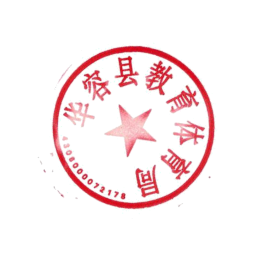 2019年12月21日序号序号参赛单位领队领队领队辅导老师指挥  伴奏指挥  伴奏指挥  伴奏班主任获奖情况11县一中胡  进胡  进胡  进高  兴庞  玮  胡  洁庞  玮  胡  洁庞  玮  胡  洁吴永红一等奖22怀乡中学唐忠明唐忠明唐忠明彭舒容彭志刚  易  琼彭志刚  易  琼彭志刚  易  琼彭志刚二等奖33县二中段华堂段华堂段华堂蔡勋昌石  韧  李佳怡石  韧  李佳怡石  韧  李佳怡李大强二等奖44县三中向  睿向  睿向  睿李  娜周  峡  肖长云周  峡  肖长云周  峡  肖长云彭  勇二等奖初中组初中组初中组初中组初中组初中组初中组初中组初中组初中组初中组初中组序号序号参赛单位参赛单位参赛单位领队辅导老师指挥  伴奏指挥  伴奏班主任班主任获奖情况11操军中学操军中学操军中学蔡  明 綦  超胡子昕叶  知刘莎白刘莎白周利银黎长青周利银黎长青一等奖22新河中学新河中学新河中学李  颖谢佳元谢佳元谢佳元徐  风徐  风一等奖33教师进修学校教师进修学校教师进修学校文  丰贺梅香贺梅香  李 佳贺梅香  李 佳戴琼芳戴琼芳二等奖44东山中学东山中学东山中学邓国辉罗瑛罗  瑛  杨 玲罗  瑛  杨 玲叶  艳叶  艳二等奖55团洲中学团洲中学团洲中学蔡邦华白明航付佳曹  宁曹  宁杨  晨杨  晨二等奖66县四中县四中县四中钟垒彬汤  符向锶锶李纤云李纤云姚  瑶姚  瑶二等奖77章华镇红石学校章华镇红石学校章华镇红石学校何建平曹  敏陈  娟陈  娟蔡均华蔡均华二等奖小学组小学组小学组小学组小学组小学组小学组小学组小学组小学组小学组小学组序号参赛单位参赛单位参赛单位领队领队辅导老师辅导老师指挥   伴奏班主任班主任获奖情况1实验小学实验小学实验小学刘建军刘建军贺英贺英严兰珍魏小兰魏小兰一等奖2长工实验学校长工实验学校长工实验学校汪全红汪全红刘  洋刘  洋花戎  陈庚李小双李小双一等奖3马鞍山实验学校马鞍山实验学校马鞍山实验学校谢佳鹏谢佳鹏李松姿李松姿曹芳  肖丽付  娟付  娟一等奖4鲇鱼须镇宋市中心小学鲇鱼须镇宋市中心小学鲇鱼须镇宋市中心小学陈志武陈志武李  晴李  晴李  晴毛良英毛良英一等奖5黄湖小学黄湖小学黄湖小学毛  军毛  军方  朦方  朦付  倩宴  艳宴  艳二等奖6三封寺中心小学三封寺中心小学三封寺中心小学何忠武李昌喜何忠武李昌喜李明珠李明珠黄银珍李丽萍  魏鹏程李丽萍  魏鹏程二等奖7章华镇五星小学章华镇五星小学章华镇五星小学何建平何建平尹  欣尹  欣刘  婷蔡凯蔡凯二等奖8操军中心小学操军中心小学操军中心小学徐伟明徐伟明张  煊张  煊朱梦妤朱梦妤  刘  宁朱梦妤  刘  宁二等奖9新河中心小学新河中心小学新河中心小学李  颖李  颖魏  鑫魏  鑫钟  燕董德英董德英二等奖10注滋口镇幸福中心小学注滋口镇幸福中心小学注滋口镇幸福中心小学蒋宏科蒋宏科罗  湘罗  湘罗  湘张思娉张思娉二等奖小学组小学组小学组小学组小学组小学组序号学 校组别参赛者指导老师获奖情况1城兴小学小学组汤梦依毛  平一等奖2万庾中心小学小学组涂菲云杨  勇一等奖3万庾中心小学小学组胡心悦杨  勇一等奖4长工实验学校小学组许益诺任  文一等奖5三封寺中心小学小学组吕晶晶张思节一等奖6黄湖小学小学组杨靓颖袁红艳一等奖7鲇鱼须镇宋市中心小学小学组丁薏茹宗  瑶一等奖8马鞍山实验学校小学组沈佳慧李  纯一等奖9马鞍山实验学校小学组刘承轩郑  敏一等奖10马鞍山实验学校小学组袁梓涵张  利一等奖11马鞍山实验学校小学组张雨涵谈  娟一等奖12梅田中学小学组李可鑫邓  婷二等奖13插旗中学小学组周  建罗继锋二等奖14插旗中学小学组黄芷璇罗继锋二等奖15插旗中心小学小学组薛紫依曹雅倩二等奖16新河中学小学组刘雨馨练  波二等奖17实验小学小学组王一诺曾宪柳二等奖18实验小学小学组龚梓涵周国斌二等奖19实验小学小学组刘佳子刘小靖二等奖20城兴小学小学组夏芷怡毛  平二等奖21城兴小学小学组王  杭毛  平二等奖22万庾中心小学小学组董奥平张朝忠二等奖23长工实验学校小学组易紫怡徐  红二等奖24长工实验学校小学组陈贝乐任  文二等奖25三封寺中心小学小学组邓小嵩杨四娥二等奖26黄湖小学小学组郭馨蕊袁红艳二等奖27黄湖小学小学组蹇妤欣李  超二等奖28城关中心小学小学组王紫莹谭  宇二等奖29治河渡镇潘家小学小学组潘鸿宇三等奖30治河渡镇潘家小学小学组涂佳欣三等奖31治河渡镇潘家小学小学组于可欣三等奖32梅田中学小学组肖雪仪三等奖33章华镇红石学校小学组黎紫萱三等奖34章华镇红石学校小学组胡嘉玲三等奖35章华镇红石学校小学组黎佳谊三等奖36章华镇胜峰中学小学组蔡佳玲三等奖37章华镇胜峰中学小学组毛雨洁三等奖38注滋口中心小学小学组石宇馨三等奖39桥东小学小学组石紫茹三等奖40桥东小学小学组郭彦婷三等奖41桥东小学小学组何睿熙三等奖42北景港中心小学小学组程雨知三等奖43北景港中心小学小学组刘宇翔三等奖44北景港横洲小学小学组段雅婷三等奖45操军中心小学小学组萧湘豫三等奖46操军中心小学小学组吴湘凤三等奖47东山镇塔市中学小学组孙一轩三等奖48团洲中心小学　小学组卢梦瑶三等奖49团洲中心小学　小学组余静雯三等奖50团洲中心小学　小学组胡紫惠三等奖51三封中学小学组邓冠儒三等奖52三封寺中心小学小学组杨姜宇三等奖53黄湖小学小学组刘  程三等奖54城关中心小学小学组刘依文三等奖55城关中心小学小学组王明轩三等奖56鲇鱼须镇宋市中心小学小学组王  妍三等奖初中组初中组初中组初中组初中组初中组序号学 校组别参赛者指导老师获奖情况1县四中初中组王雪梅易  磊一等奖2县四中初中组吴静雅陈铭祺一等奖3东山镇砖桥中学初中组钟  成徐文峰一等奖4南山中学初中组段臣讯贺  俊　一等奖5鲇市中学初中组刘飞扬刘益华一等奖6鲇市中学初中组唐  瑶刘益华一等奖7鲇市中学初中组付  佳刘益华一等奖8鲇鱼须镇宋市中学初中组周萱萌严忠孝一等奖9鲇鱼须镇宋市中学初中组郭  彤严忠孝一等奖10梅田中学初中组韩  颖邓  婷二等奖11梅田中学初中组罗思思邓  婷二等奖12章华镇红石学校初中组张  凤兰  叶二等奖13县四中初中组罗  婷易  磊二等奖14新河中学初中组黄  嘉练  波二等奖15北景港中学　初中组曹欣怡徐雨淇二等奖16东山中学初中组瞿子茜陈文军二等奖17团洲中学初中组曾雪晴段雨晴二等奖18长工实验学校初中组范佳豪蔡君和二等奖19长工实验学校初中组易  纤张绍东二等奖20长工实验学校初中组王澄思陈  栋　二等奖21三封寺墨山学校初中组刘炎玲王  辉二等奖22三封中学初中组罗语轩李  祥二等奖23治河中学初中组陈欣怡邓  娟二等奖24禹山镇终南中学初中组胡欣怡吴时焕二等奖25鲇鱼须镇宋市中学初中组易  浩严忠孝二等奖26梅田中学初中组罗  湘三等奖27章华镇护城中学初中组黎林辉三等奖28章华镇护城中学初中组周  婧三等奖29插旗中学初中组刘嘉芳三等奖30插旗中学初中组刘嘉慧三等奖31新河中学初中组叶  程　三等奖32新河中学初中组王  瑞三等奖33长工实验学校初中组段竣洋三等奖34操军中学初中组肖人凤三等奖35操军中学初中组龚远航三等奖36东山中学初中组付翔宇三等奖37东山镇江洲中学初中组包子璐三等奖38操军中学初中组周泳旭三等奖39三封中学初中组程 巧三等奖40治河中学初中组雷  腾三等奖41治河中学初中组艾欣怡三等奖42治河中学初中组谭昕婷三等奖高中组高中组高中组高中组高中组高中组序号学 校组别参赛者指导老师获奖情况1县三中高中组廖思琳张  容一等奖2县三中高中组包紫怡邓义伟一等奖3怀乡中学高中组刘  爽陈昭贵一等奖4县五中高中组符欣宇符浩群二等奖5县五中高中组刘  璇何  明二等奖6县一中高中组魏  颖曾  婷二等奖7怀乡中学高中组肖琛熹陈昭贵二等奖8县二中高中组董  璐熊  伟二等奖9县五中高中组刘美云三等奖10县一中高中组陈一彤三等奖11怀乡中学高中组严弛越三等奖12县二中高中组陈浩轩三等奖13县二中高中组郑佳佳三等奖14县二中高中组毛卓航三等奖15县二中高中组刘莉安三等奖16县三中高中组黄  淼三等奖